広島女学院大学　オープンセミナー（オンライン型）　動画②用ワークシート　　　　　　　　　　　　　　　　　　　　受講番号　　　　　　　氏名　　　　　　　　　　　　※動画を視聴しながら、書き込んでいきましょう。①様々な企業や団体の取り組みを見て、考えたこと、感じたことを自由に書きましょう。②広島女学院大学での取り組みを見て、考えたこと、感じたことを自由に書きましょう。③動画②の内容を踏まえて、A：あなたが好きなものや得意なこと、あるいはこれまでの経験の中から、今回の課題に使えそうなものや活動を3つまで、また、B：達成したいSDGsを2つまで、書きましょう。Ａ：Ｂ：※SDGｓについては、動画①用ワークシートを確認してください。＜事後課題＞外務省「Japan　SDGs　Action　Platform　ジャパンSDGｓアワード」第1回～第6回で受賞した企業、団体から、あなたがよいな、と思うＳＤＧｓに関わるデザインを探し、まとめましょう①そのデザインの名前は何ですか？どんな企業や団体が販売あるいは運営をしていますか？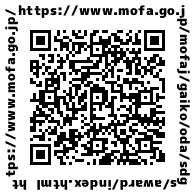 ②どのSDGｓに関係しますか？（複数可）③何のために使うデザインですか？あるいは何をするものですか？④誰にでも使えるデザインですか？あるいはどんな人が使うものですか？あるいは誰を対象にしたものですか？⑤耐久性はどれくらいありますか？あるいはどれくらいの頻度で使用されますか？あるいはどれくらいの期間行われていますか？ 